В рамках празднования 76 годовщины Великой Победы в подготовительной группе 10 корпус 1 воспитатель Никитина Надежда Николаевна провела военно- патриотическую игру: "Зарница" с участием родителей воспитанников группы в качестве инструкторов.Все началось с построения, выбора командира - по решению детей командиром назначили Кириленко Гордея. Ровной колонной дети последовали к прохождению этапов.Первый этап: посещение музея военной техники. Мама Ильи Болотова Екатерина Владимировна познакомила детей с видами военной техники дети сами называли марки и модели военных танков, вертолетов, истребителей, БТРов.2 этап:
Стрельбище. Папа Ильи  Болотова Виктор Владимирович объяснил правила стрельбы из положения лёжа, выдал оружие(автоматы), отследил стрельбу, заполняя результаты, лучшими стрелками объявлены: Плешков Матвей, Олейник Варвара, Шилова Ксения, Попов Владимир.3 этап:
Служба спасения. Мама Плешкова Матвея Маргарита Ивановна, медицинская сестра оказывала медицинскую помощь, раненым, учила накладывать повязки,шины.4 этап:
Метание гранат. Папа Ильи Болотова Виктор Владимирович обучал детей меткому метанию гранат в цель.5 этап:
Изобретательный. Мама Матвея Плешков приготовила для детей пазлы, которые дети быстро сложили - получился танк. В конце мероприятия мама Ильи Болотова Екатерина Владимировна напоила детей соком и водой. Цель мероприятия: формирование интереса к здоровому образу жизни, развитие физической подготовки и воспитание патриотических чувств у детей. Мероприятие вызвало положительные эмоции у детей и взрослых. Прошло в теплой и дружной обстановке. Воспитатель группы 10 Никитина Н.Н.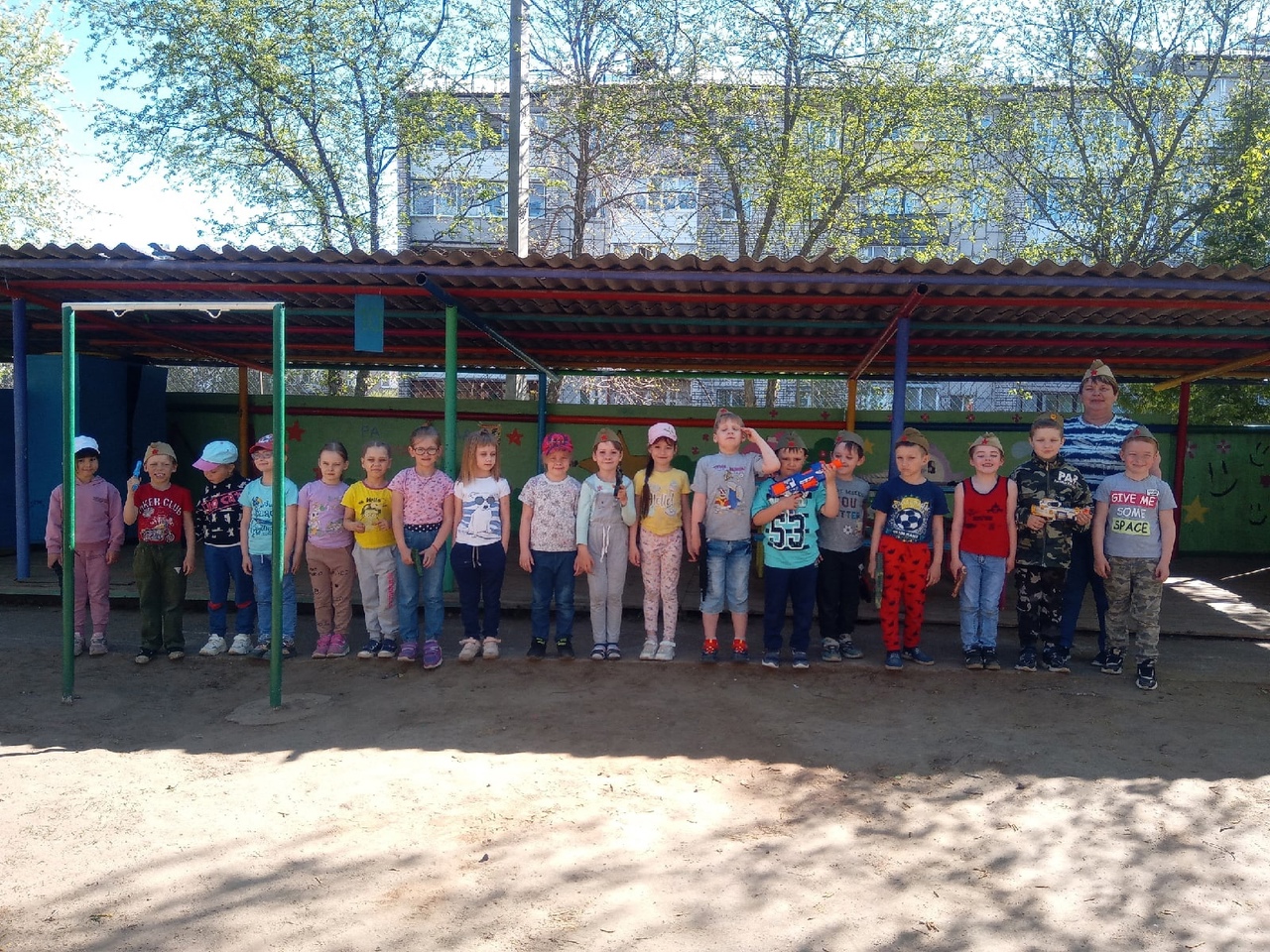 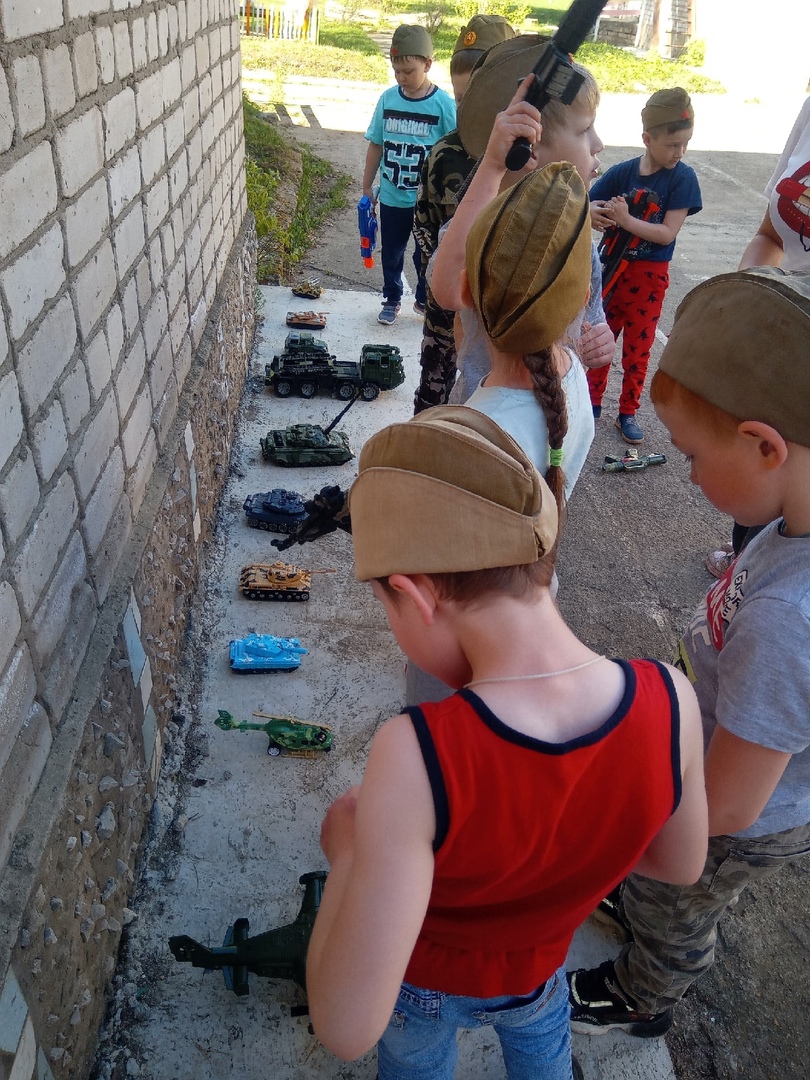 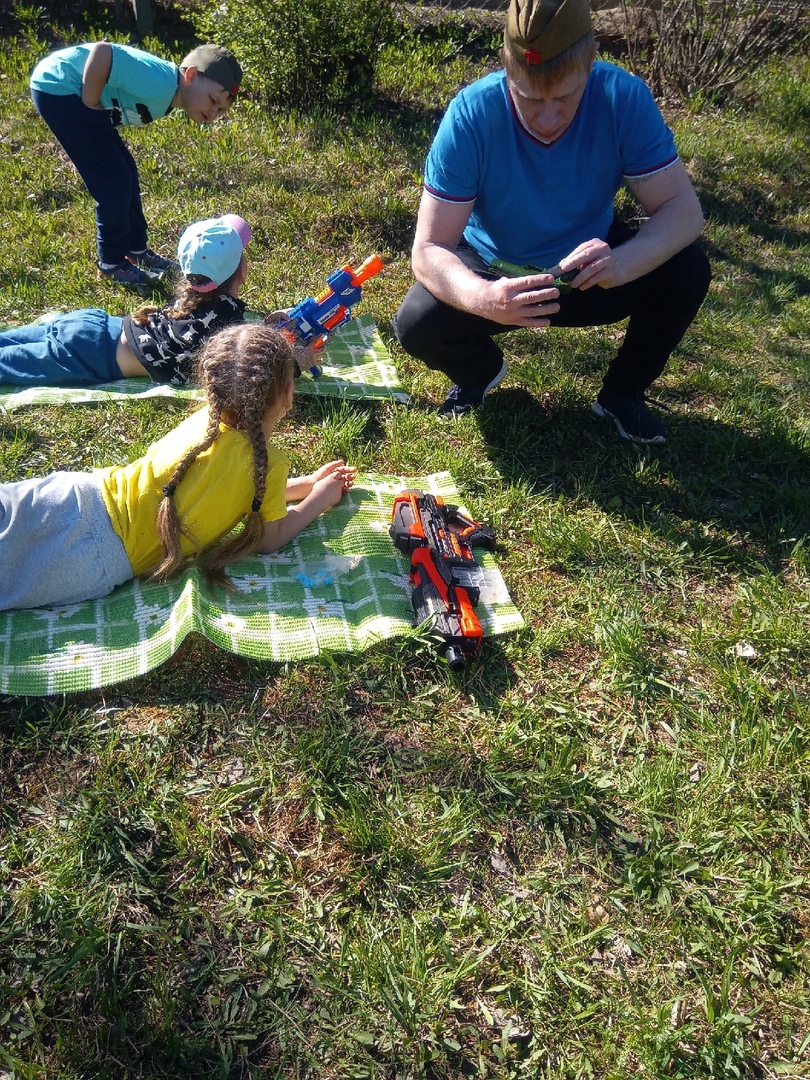 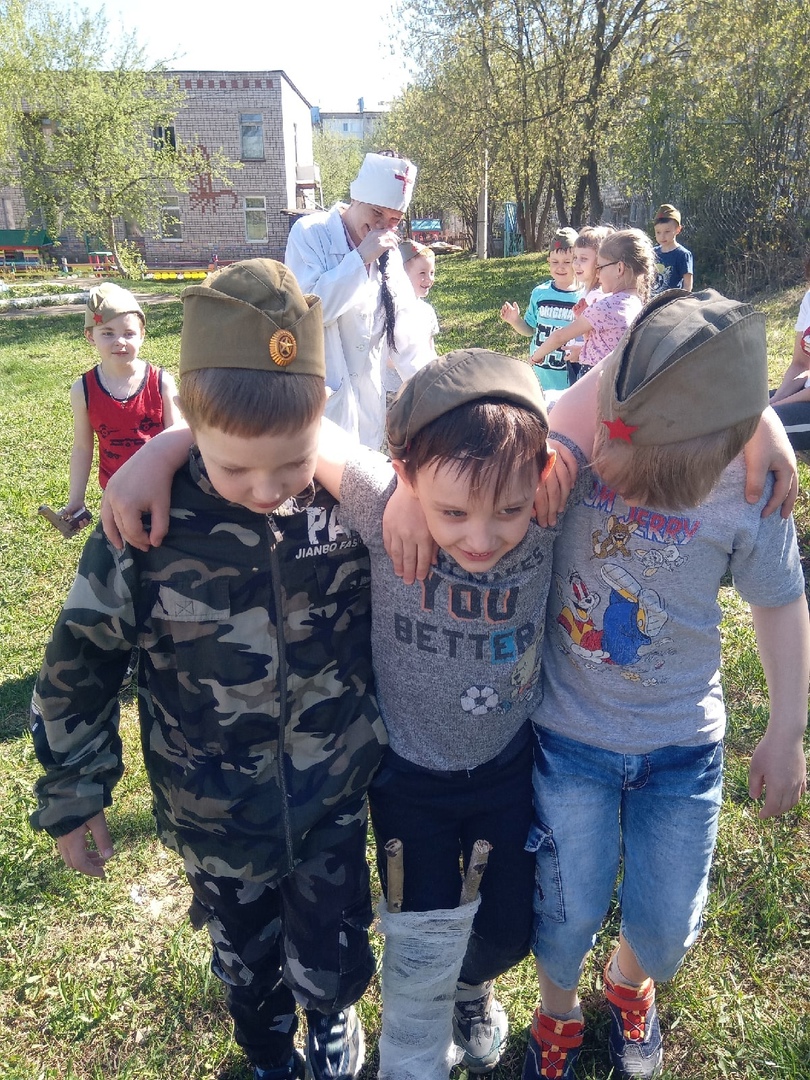 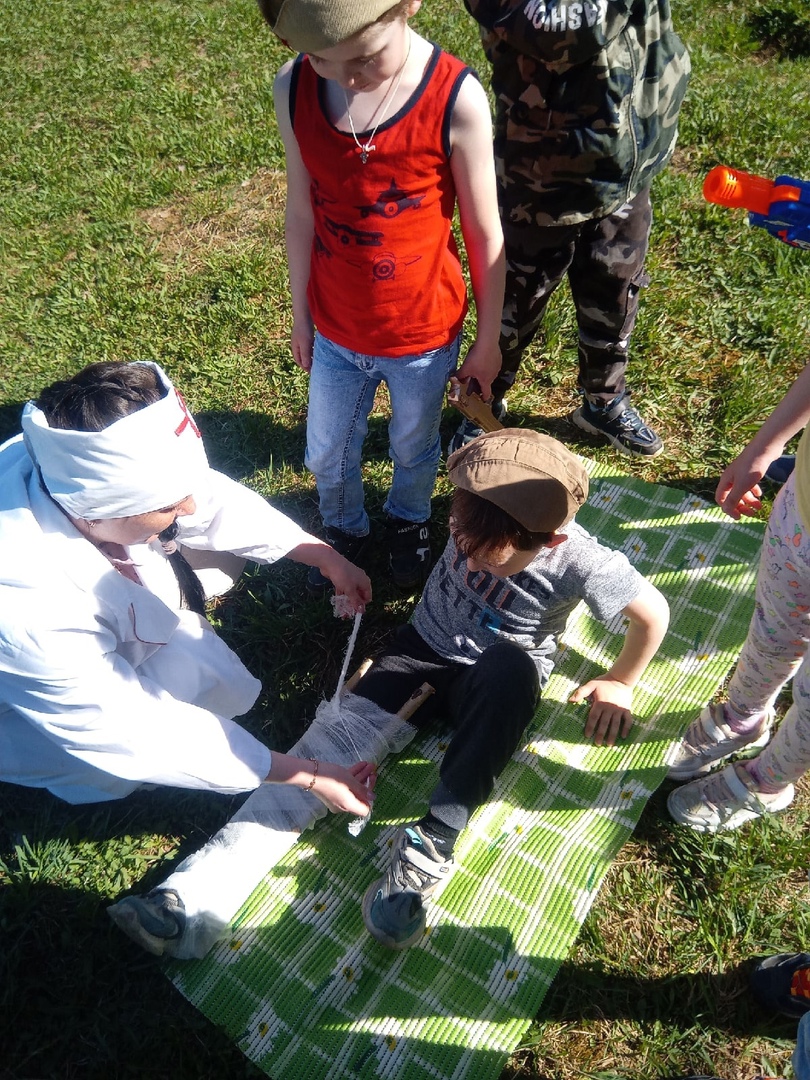 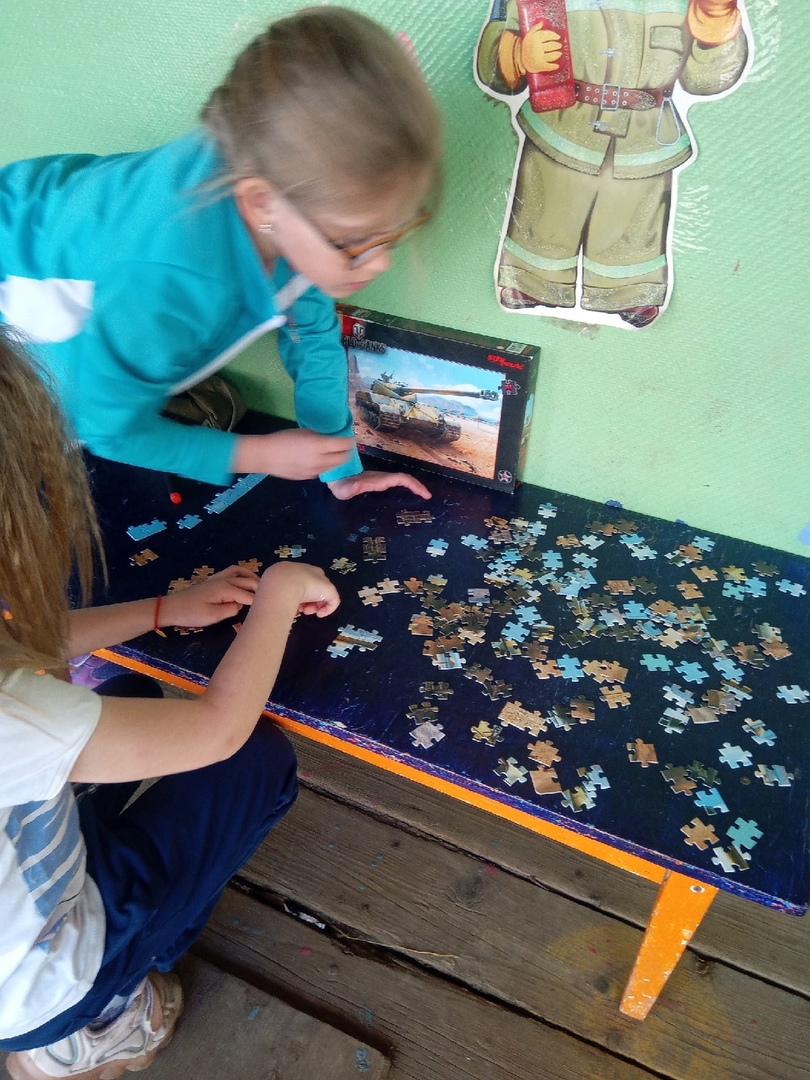 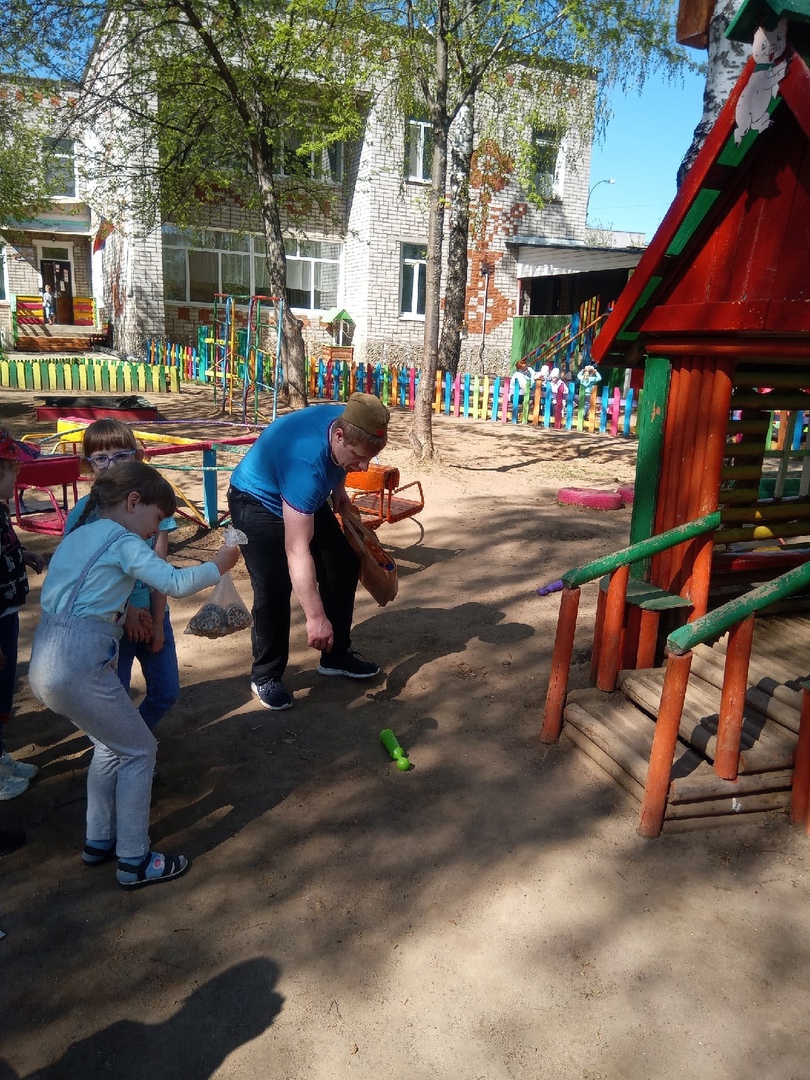 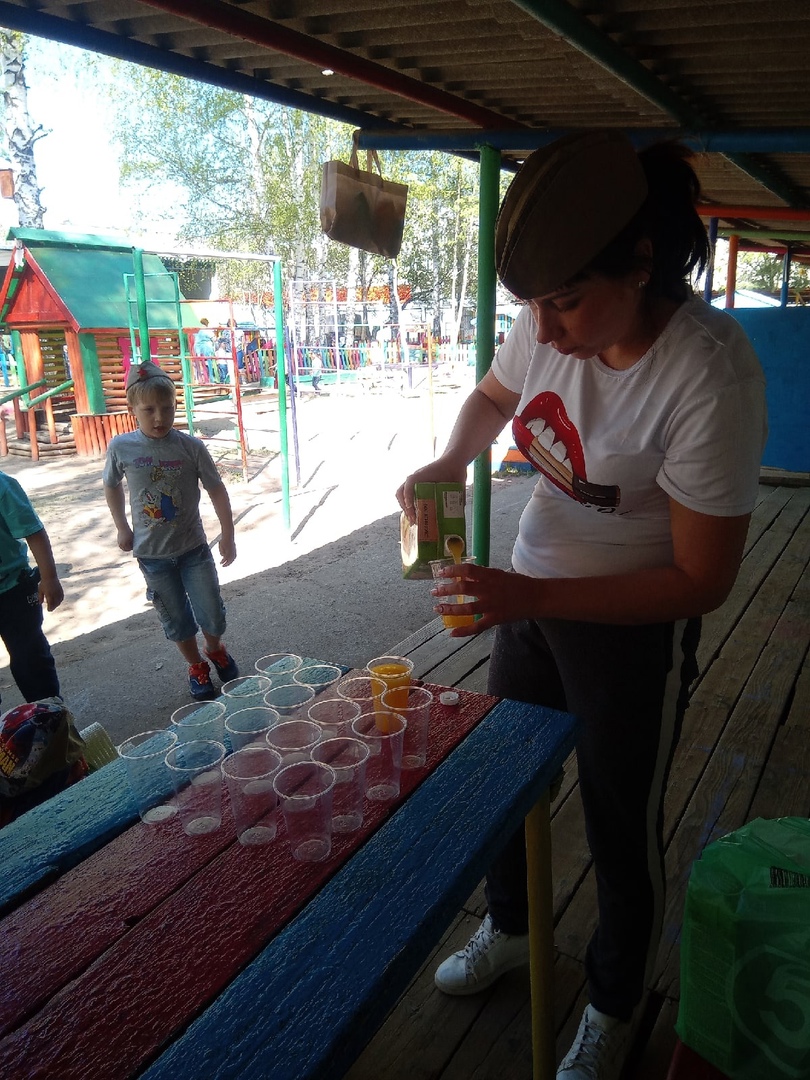 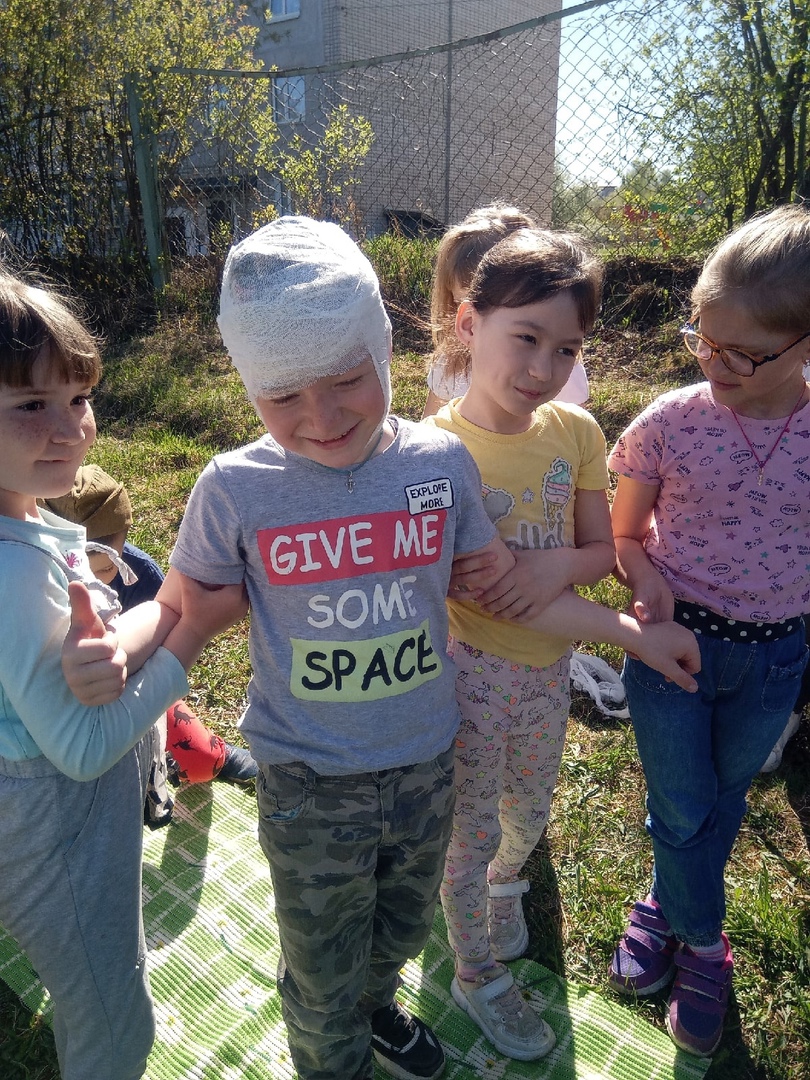 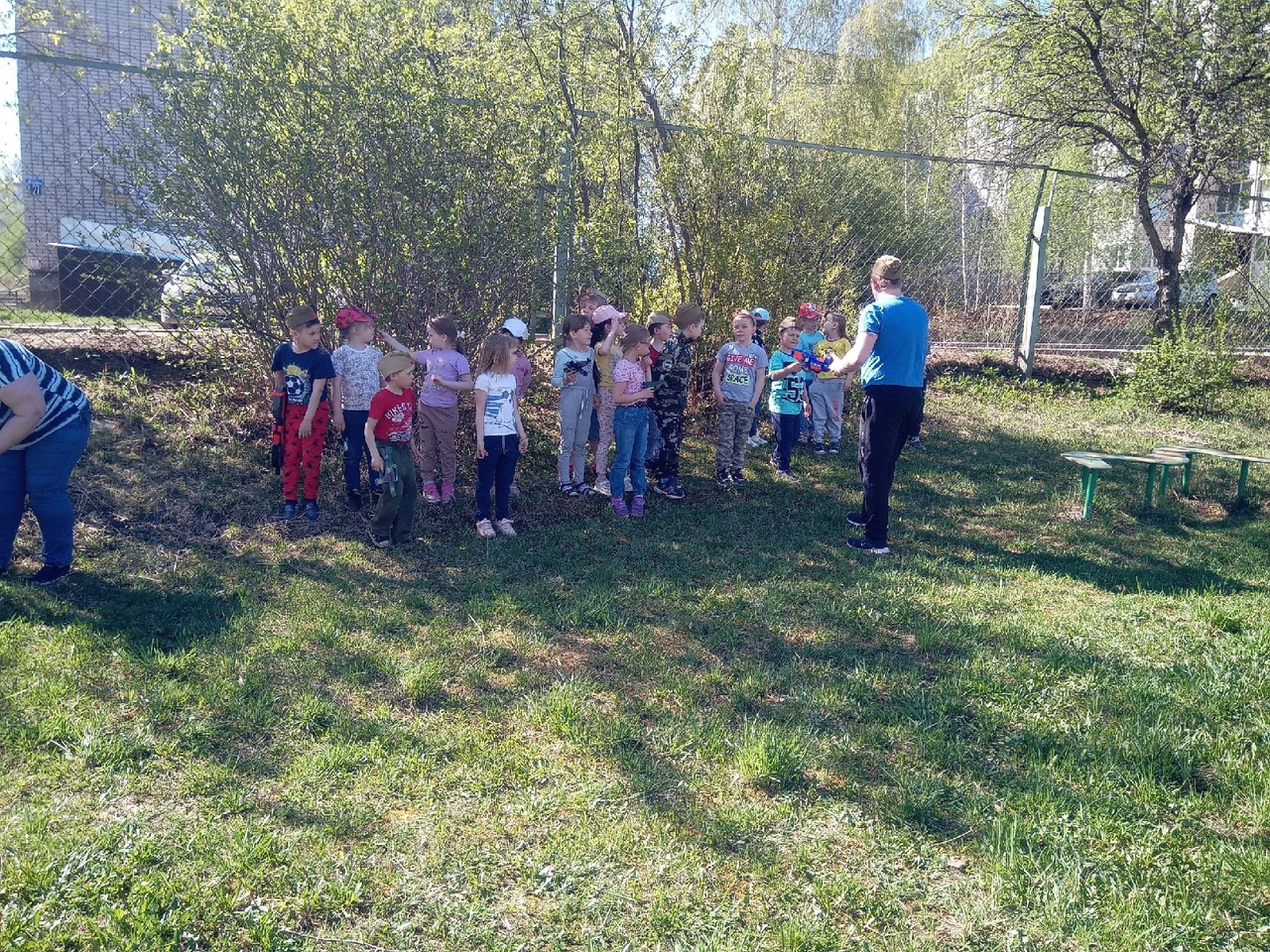 